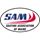 SAM ANNUAL MEETINGFIGURE SKATING REPORTJULY 1, 2015- APRIL 1, 2016SAM Figure Skating consists of 69 members.Since July 1, SAM has continued to run our Learn-To-Skate classes, with over 182 different skaters participating. Our largest LTS session this year saw 102 skaters on the ice. Buddy passes continued to be offered at the end of each session to encourage additional enrollment. Our specialty classes, Intro to Freestyle, and Edge, continue to be offered with many skaters participating in both a specialty class and Learn-To-Skate. It is our hope that as these skaters continue to develop that they will join SAM, and that Intro to Freestyle skaters will utilize more of our freestyle ice. Our Learn-To-Skate classes continue to offered year-round and remain profitable for SAM. To help reduce costs, Learn-To-Skate classes were only offered at the Ice Vault this year. The 1st Annual Skate with Santa event was held on, 12/04/2015, along with a bake sale. Attendance exceeded expectations, and the event was profitable. The Figure Skating committee would again like to thank all SAM members who donated baked goods and volunteered on and off ice. A Test Session and the Skate Your Heart Out (SYHO) basic skills competition were held on February 15th, 2016 and were profitable. 43 skaters participated in SYHO, 19 of whom were either SAM figure skaters or Learn-to-Skate members. We received positive feedback regarding both events, and are planning on hosting both events again next year. The Figure Skating committee would like to extend its congratulations to all SAM skaters who passed tests and competed on the 15th.  A small Learn-To-Skate exhibition will be held this year on Saturday, April 30th at 2pm. A figure skating camp will not be held this summer, however, we are discussing the possibility of hosting a day clinic or seminar this summer. Figure Skating programs and budget for the 2016-2017 membership year are under reviewFinally, Figure Skating had several members pass tests and place in competitions at outside clubs this year, and the Figure Skating committee would like to extend congratulations to them all. Respectfully Submitted, Jamie WrenSAM Board Figure Skating Representative